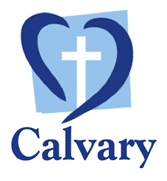 Position Description Version:Position Title:Position Title:Learning & Development ManagerLearning & Development ManagerLearning & Development ManagerLearning & Development ManagerPosition Number:Position Number:TA0137Cost Centre:Cost Centre:A4406Site/Facility:Site/Facility:Calvary Health Care LauncestonCalvary Health Care LauncestonCalvary Health Care LauncestonCalvary Health Care LauncestonDepartment:Department:Learning & DevelopmentLearning & DevelopmentLearning & DevelopmentLearning & DevelopmentEnterprise AgreementEnterprise AgreementCalvary Health Care Tasmania Nursing Staff Enterprise Agreement 2022Calvary Health Care Tasmania Nursing Staff Enterprise Agreement 2022Calvary Health Care Tasmania Nursing Staff Enterprise Agreement 2022Calvary Health Care Tasmania Nursing Staff Enterprise Agreement 2022Classification:Classification:Registered Nurse Level 3Registered Nurse Level 3Registered Nurse Level 3Registered Nurse Level 3Reports To:Reports To:Director of Clinical ServicesDirector of Clinical ServicesDirector of Clinical ServicesDirector of Clinical ServicesDate of Preparation:Date of Preparation:May 2016Date Updated:Date Updated:March 2024Organisational EnvironmentOrganisational EnvironmentOrganisational EnvironmentOrganisational EnvironmentOrganisational EnvironmentOrganisational EnvironmentAccountabilities and Key Result AreasAccountabilities and Key Result AreasAccountabilities and Key Result AreasAccountabilities and Key Result AreasAccountabilities and Key Result AreasAccountabilities and Key Result AreasPeople and Culture:Practice in accordance with Calvary and relevant Government Health policies and procedures, the position description, Code of Conduct and industrial agreements. Work in accordance with the mission and vision of Calvary and actively participate in developing a culture that promotes Calvary’s values of healing, hospitality, stewardship and respect.Educational leadership of clinical staff and support services.Leadership, coaching and empowerment of Learning and Development team to deliver operational and strategic educational requirements in defined timeframes.Create and role model a positive workplace culture of learning and development.Coordinate training and education to facilitate staff to be compliant with mandatory training requirements in line with Calvary national benchmarks.Assist departments in developing unit based orientation and ongoing in service education.Design and deliver specific training and education as required.Acknowledge the value of staff through professional development, participation and contribution to the operational and strategic decision making and provision of resources to enable achievement of service excellence.Excellence in Care:Maintains current knowledge of nursing and health care best practice.Coordinate the development of evidence based educational activities to meet the requirements of Calvary Launceston’s quality initiatives.Prompt and courteous response to internal and external customer requirements.Maintains a current knowledge of options of care and service provision provided within Calvary Health Care Tasmania.Maintains confidentiality and privacy in relation to organizational requirements and patient information.Excellence in Service Development and Innovation: Identify specific learning requirements for each department through annual education needs analysis.Ensure educational activities are identified, with the needs and expectations of our customers understood.Wise StewardshipParticipate in the development of and effectively manage the education team to meet budget targets.Community Engagement:Promote Calvary graduate program to universities and the community.Participate in expos and open days as required.Managers responsibilities in regards to Infection Prevention and Control:Managers are to reduce the risk of patients, health care workers (HCW’s) and visitors from acquiring infections whilst in our care and within the work place, by ensuring compliance to the Infection Control Policies and Procedures. Infection prevention and control (IPC) practices should be reflected in all departments of the hospital in order to ensure, that regardless of the type of patient who passes through the hospital, the objectives are achieved, including:To prevent patients acquiring infections whilst in our care.To control the spread of infection between consumers and healthcare workers.To protect healthcare workers in our employ.To comply with state and national standards and legislation, including the National Safety and Quality Health Service Standards (NSQHSS), Standard 3: Preventing and Controlling Healthcare Associated Infections (HAIs).People and Culture:Practice in accordance with Calvary and relevant Government Health policies and procedures, the position description, Code of Conduct and industrial agreements. Work in accordance with the mission and vision of Calvary and actively participate in developing a culture that promotes Calvary’s values of healing, hospitality, stewardship and respect.Educational leadership of clinical staff and support services.Leadership, coaching and empowerment of Learning and Development team to deliver operational and strategic educational requirements in defined timeframes.Create and role model a positive workplace culture of learning and development.Coordinate training and education to facilitate staff to be compliant with mandatory training requirements in line with Calvary national benchmarks.Assist departments in developing unit based orientation and ongoing in service education.Design and deliver specific training and education as required.Acknowledge the value of staff through professional development, participation and contribution to the operational and strategic decision making and provision of resources to enable achievement of service excellence.Excellence in Care:Maintains current knowledge of nursing and health care best practice.Coordinate the development of evidence based educational activities to meet the requirements of Calvary Launceston’s quality initiatives.Prompt and courteous response to internal and external customer requirements.Maintains a current knowledge of options of care and service provision provided within Calvary Health Care Tasmania.Maintains confidentiality and privacy in relation to organizational requirements and patient information.Excellence in Service Development and Innovation: Identify specific learning requirements for each department through annual education needs analysis.Ensure educational activities are identified, with the needs and expectations of our customers understood.Wise StewardshipParticipate in the development of and effectively manage the education team to meet budget targets.Community Engagement:Promote Calvary graduate program to universities and the community.Participate in expos and open days as required.Managers responsibilities in regards to Infection Prevention and Control:Managers are to reduce the risk of patients, health care workers (HCW’s) and visitors from acquiring infections whilst in our care and within the work place, by ensuring compliance to the Infection Control Policies and Procedures. Infection prevention and control (IPC) practices should be reflected in all departments of the hospital in order to ensure, that regardless of the type of patient who passes through the hospital, the objectives are achieved, including:To prevent patients acquiring infections whilst in our care.To control the spread of infection between consumers and healthcare workers.To protect healthcare workers in our employ.To comply with state and national standards and legislation, including the National Safety and Quality Health Service Standards (NSQHSS), Standard 3: Preventing and Controlling Healthcare Associated Infections (HAIs).People and Culture:Practice in accordance with Calvary and relevant Government Health policies and procedures, the position description, Code of Conduct and industrial agreements. Work in accordance with the mission and vision of Calvary and actively participate in developing a culture that promotes Calvary’s values of healing, hospitality, stewardship and respect.Educational leadership of clinical staff and support services.Leadership, coaching and empowerment of Learning and Development team to deliver operational and strategic educational requirements in defined timeframes.Create and role model a positive workplace culture of learning and development.Coordinate training and education to facilitate staff to be compliant with mandatory training requirements in line with Calvary national benchmarks.Assist departments in developing unit based orientation and ongoing in service education.Design and deliver specific training and education as required.Acknowledge the value of staff through professional development, participation and contribution to the operational and strategic decision making and provision of resources to enable achievement of service excellence.Excellence in Care:Maintains current knowledge of nursing and health care best practice.Coordinate the development of evidence based educational activities to meet the requirements of Calvary Launceston’s quality initiatives.Prompt and courteous response to internal and external customer requirements.Maintains a current knowledge of options of care and service provision provided within Calvary Health Care Tasmania.Maintains confidentiality and privacy in relation to organizational requirements and patient information.Excellence in Service Development and Innovation: Identify specific learning requirements for each department through annual education needs analysis.Ensure educational activities are identified, with the needs and expectations of our customers understood.Wise StewardshipParticipate in the development of and effectively manage the education team to meet budget targets.Community Engagement:Promote Calvary graduate program to universities and the community.Participate in expos and open days as required.Managers responsibilities in regards to Infection Prevention and Control:Managers are to reduce the risk of patients, health care workers (HCW’s) and visitors from acquiring infections whilst in our care and within the work place, by ensuring compliance to the Infection Control Policies and Procedures. Infection prevention and control (IPC) practices should be reflected in all departments of the hospital in order to ensure, that regardless of the type of patient who passes through the hospital, the objectives are achieved, including:To prevent patients acquiring infections whilst in our care.To control the spread of infection between consumers and healthcare workers.To protect healthcare workers in our employ.To comply with state and national standards and legislation, including the National Safety and Quality Health Service Standards (NSQHSS), Standard 3: Preventing and Controlling Healthcare Associated Infections (HAIs).People and Culture:Practice in accordance with Calvary and relevant Government Health policies and procedures, the position description, Code of Conduct and industrial agreements. Work in accordance with the mission and vision of Calvary and actively participate in developing a culture that promotes Calvary’s values of healing, hospitality, stewardship and respect.Educational leadership of clinical staff and support services.Leadership, coaching and empowerment of Learning and Development team to deliver operational and strategic educational requirements in defined timeframes.Create and role model a positive workplace culture of learning and development.Coordinate training and education to facilitate staff to be compliant with mandatory training requirements in line with Calvary national benchmarks.Assist departments in developing unit based orientation and ongoing in service education.Design and deliver specific training and education as required.Acknowledge the value of staff through professional development, participation and contribution to the operational and strategic decision making and provision of resources to enable achievement of service excellence.Excellence in Care:Maintains current knowledge of nursing and health care best practice.Coordinate the development of evidence based educational activities to meet the requirements of Calvary Launceston’s quality initiatives.Prompt and courteous response to internal and external customer requirements.Maintains a current knowledge of options of care and service provision provided within Calvary Health Care Tasmania.Maintains confidentiality and privacy in relation to organizational requirements and patient information.Excellence in Service Development and Innovation: Identify specific learning requirements for each department through annual education needs analysis.Ensure educational activities are identified, with the needs and expectations of our customers understood.Wise StewardshipParticipate in the development of and effectively manage the education team to meet budget targets.Community Engagement:Promote Calvary graduate program to universities and the community.Participate in expos and open days as required.Managers responsibilities in regards to Infection Prevention and Control:Managers are to reduce the risk of patients, health care workers (HCW’s) and visitors from acquiring infections whilst in our care and within the work place, by ensuring compliance to the Infection Control Policies and Procedures. Infection prevention and control (IPC) practices should be reflected in all departments of the hospital in order to ensure, that regardless of the type of patient who passes through the hospital, the objectives are achieved, including:To prevent patients acquiring infections whilst in our care.To control the spread of infection between consumers and healthcare workers.To protect healthcare workers in our employ.To comply with state and national standards and legislation, including the National Safety and Quality Health Service Standards (NSQHSS), Standard 3: Preventing and Controlling Healthcare Associated Infections (HAIs).People and Culture:Practice in accordance with Calvary and relevant Government Health policies and procedures, the position description, Code of Conduct and industrial agreements. Work in accordance with the mission and vision of Calvary and actively participate in developing a culture that promotes Calvary’s values of healing, hospitality, stewardship and respect.Educational leadership of clinical staff and support services.Leadership, coaching and empowerment of Learning and Development team to deliver operational and strategic educational requirements in defined timeframes.Create and role model a positive workplace culture of learning and development.Coordinate training and education to facilitate staff to be compliant with mandatory training requirements in line with Calvary national benchmarks.Assist departments in developing unit based orientation and ongoing in service education.Design and deliver specific training and education as required.Acknowledge the value of staff through professional development, participation and contribution to the operational and strategic decision making and provision of resources to enable achievement of service excellence.Excellence in Care:Maintains current knowledge of nursing and health care best practice.Coordinate the development of evidence based educational activities to meet the requirements of Calvary Launceston’s quality initiatives.Prompt and courteous response to internal and external customer requirements.Maintains a current knowledge of options of care and service provision provided within Calvary Health Care Tasmania.Maintains confidentiality and privacy in relation to organizational requirements and patient information.Excellence in Service Development and Innovation: Identify specific learning requirements for each department through annual education needs analysis.Ensure educational activities are identified, with the needs and expectations of our customers understood.Wise StewardshipParticipate in the development of and effectively manage the education team to meet budget targets.Community Engagement:Promote Calvary graduate program to universities and the community.Participate in expos and open days as required.Managers responsibilities in regards to Infection Prevention and Control:Managers are to reduce the risk of patients, health care workers (HCW’s) and visitors from acquiring infections whilst in our care and within the work place, by ensuring compliance to the Infection Control Policies and Procedures. Infection prevention and control (IPC) practices should be reflected in all departments of the hospital in order to ensure, that regardless of the type of patient who passes through the hospital, the objectives are achieved, including:To prevent patients acquiring infections whilst in our care.To control the spread of infection between consumers and healthcare workers.To protect healthcare workers in our employ.To comply with state and national standards and legislation, including the National Safety and Quality Health Service Standards (NSQHSS), Standard 3: Preventing and Controlling Healthcare Associated Infections (HAIs).People and Culture:Practice in accordance with Calvary and relevant Government Health policies and procedures, the position description, Code of Conduct and industrial agreements. Work in accordance with the mission and vision of Calvary and actively participate in developing a culture that promotes Calvary’s values of healing, hospitality, stewardship and respect.Educational leadership of clinical staff and support services.Leadership, coaching and empowerment of Learning and Development team to deliver operational and strategic educational requirements in defined timeframes.Create and role model a positive workplace culture of learning and development.Coordinate training and education to facilitate staff to be compliant with mandatory training requirements in line with Calvary national benchmarks.Assist departments in developing unit based orientation and ongoing in service education.Design and deliver specific training and education as required.Acknowledge the value of staff through professional development, participation and contribution to the operational and strategic decision making and provision of resources to enable achievement of service excellence.Excellence in Care:Maintains current knowledge of nursing and health care best practice.Coordinate the development of evidence based educational activities to meet the requirements of Calvary Launceston’s quality initiatives.Prompt and courteous response to internal and external customer requirements.Maintains a current knowledge of options of care and service provision provided within Calvary Health Care Tasmania.Maintains confidentiality and privacy in relation to organizational requirements and patient information.Excellence in Service Development and Innovation: Identify specific learning requirements for each department through annual education needs analysis.Ensure educational activities are identified, with the needs and expectations of our customers understood.Wise StewardshipParticipate in the development of and effectively manage the education team to meet budget targets.Community Engagement:Promote Calvary graduate program to universities and the community.Participate in expos and open days as required.Managers responsibilities in regards to Infection Prevention and Control:Managers are to reduce the risk of patients, health care workers (HCW’s) and visitors from acquiring infections whilst in our care and within the work place, by ensuring compliance to the Infection Control Policies and Procedures. Infection prevention and control (IPC) practices should be reflected in all departments of the hospital in order to ensure, that regardless of the type of patient who passes through the hospital, the objectives are achieved, including:To prevent patients acquiring infections whilst in our care.To control the spread of infection between consumers and healthcare workers.To protect healthcare workers in our employ.To comply with state and national standards and legislation, including the National Safety and Quality Health Service Standards (NSQHSS), Standard 3: Preventing and Controlling Healthcare Associated Infections (HAIs).Key RelationshipsKey RelationshipsKey RelationshipsKey RelationshipsKey RelationshipsKey RelationshipsInternal:Director of Clinical ServicesDeputy Director of Clinical Services Front Line ManagersLocal and National L&D teamsOther Calvary hospitals L&D Director of Clinical ServicesDeputy Director of Clinical Services Front Line ManagersLocal and National L&D teamsOther Calvary hospitals L&D Director of Clinical ServicesDeputy Director of Clinical Services Front Line ManagersLocal and National L&D teamsOther Calvary hospitals L&D Director of Clinical ServicesDeputy Director of Clinical Services Front Line ManagersLocal and National L&D teamsOther Calvary hospitals L&D Director of Clinical ServicesDeputy Director of Clinical Services Front Line ManagersLocal and National L&D teamsOther Calvary hospitals L&D External:Professional and Community OrganisationsProfessional and Community OrganisationsProfessional and Community OrganisationsProfessional and Community OrganisationsProfessional and Community OrganisationsPosition ImpactPosition ImpactPosition ImpactPosition ImpactPosition ImpactPosition ImpactDirect Reports:Budget:Selection CriteriaSelection CriteriaSelection CriteriaSelection CriteriaSelection CriteriaSelection CriteriaApprovals Approvals Approvals Approvals Approvals Approvals Job Holder’s signature:Job Holder’s signature:Job Holder’s signature:Job Holder’s signature:Date:Date:Manager’s signature:Manager’s signature:Manager’s signature:Manager’s signature:Date:Date: